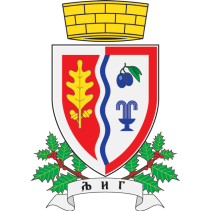 Република Србија                                                                             Шифра:КЛ-01-01/02ОПШТИНА ЉИГ                                                                                 Датум:27.12.2019.Општинска управаОдељење за инспекцијске пословеИнспекција за заштиту животне срединеЗАШТИТА ЖИВОТНЕ СРЕДИНЕ У ИНДУСТРИЈСКИМ ОБЈЕКТИМАКонтролна листа: СТУДИЈА О ПРОЦЕНИ УТИЦАЈАОбавезе из Закона о процени утицаја на животну срединуТабела А: Општи подациТабела Б: Статус правног лица, предузетникаТабела В: Законске обавезеНазив правног лица, предузетникаОпштина и место седишта Матични бројПИБ Име особе за контактТелефон и електронска адреса контакт особеНазив постројења/активностиОпштинаи место постројења/активностиДа ли је правно лице, предузетник регистрован у АПР-у ДАНЕ * *Када јеодговор „НЕ“, правно лице и предузетник се сматрају нерегистрованим и надзор се врши у складу са одредбом члана 33. Закона о инспекцијском надзору*Када јеодговор „НЕ“, правно лице и предузетник се сматрају нерегистрованим и надзор се врши у складу са одредбом члана 33. Закона о инспекцијском надзоруА) Потреба израде студије о процени утицајаА) Потреба израде студије о процени утицајаА) Потреба израде студије о процени утицајаА1Да ли је за постројење/активност прибављена сагласност на студију о процени утицаја пројекта, односно студију о процени утицаја затеченог стањаили одлука да није потребна студија(Узети у обзир и могуће реконструкције и битне промене технологије, сировина, репроматеријала, енергената и отпада; као и уклањање постројења и престанак активности)ДАНЕНије применљиво Б) Ажурирање студије о процени утицајаБ) Ажурирање студије о процени утицајаБ) Ажурирање студије о процени утицајаБ1Да ли је поднет захтев за одлучивање оажурирању студије, на прописаном обрасцу, са потребним прилозима(Обавеза постоји када је истекло две године од дана пријема одлуке о давању сагласности на студију а изградња није започета, и у случају одступања од пројектне документацијена основу које је израђена студија на коју је дата сагласност)ДАНЕНије применљивоБ2Да ли је поднета ажурирана студија, у року од једне године после пријема одлуке надлежног органа да је потребно ажурирањеДАНЕНије применљиво В) Мере из студије утицајаВ) Мере из студије утицајаВ) Мере из студије утицајаВ1Да ли су извршене све мере заштите предвиђене техничком документацијомДАНЕНије применљивоВ2Да ли су извршене мере заштите животне средине у току извођења пројекта (изградње)ДАНЕДелимичноНије применљивоВ3Да ли су извршене мере заштите животне средине током рада пројектаДАНЕДелимичноНије применљивоВ4Да ли су извршене мере заштите животне средине од удесаДАНЕДелимичноНије применљивоВ5Да ли су извршене мере праћења утицаја на животну средину (мониторинг)ДАНЕДелимичноНије применљивоВ6Да ли су извршене мере заштите животне средине након трајног престанка рада објекта ДАНЕДелимичноНије применљивоГ) Мере из одлуке надлежног органа да није потребна студијаГ) Мере из одлуке надлежног органа да није потребна студијаГ) Мере из одлуке надлежног органа да није потребна студијаГ1Да ли су извршене мере заштите животне средине и мере праћења утицаја на животну средину (мониторинг)ДАНЕДелимичноНије применљивоПредставници оператераПредставници оператераИнспектори за заштиту животне срединеИме и презимеРадно местоИме и презиме1.1.2. 2.3. 3.Датум инспекцијског надзора:Датум инспекцијског надзора:Датум инспекцијског надзора:Број записника, уз који се прилаже контролна листа:Број записника, уз који се прилаже контролна листа:Број записника, уз који се прилаже контролна листа: